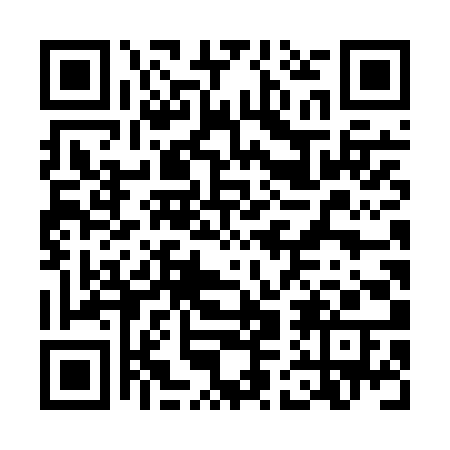 Prayer times for Zsadanyitanyak, HungaryMon 1 Jul 2024 - Wed 31 Jul 2024High Latitude Method: Midnight RulePrayer Calculation Method: Muslim World LeagueAsar Calculation Method: HanafiPrayer times provided by https://www.salahtimes.comDateDayFajrSunriseDhuhrAsrMaghribIsha1Mon1:534:4412:386:048:3211:062Tue1:544:4412:386:048:3211:053Wed1:564:4512:386:048:3211:044Thu1:584:4612:396:048:3111:025Fri1:594:4612:396:048:3111:016Sat2:014:4712:396:048:3011:007Sun2:034:4812:396:038:3010:598Mon2:054:4912:396:038:2910:579Tue2:074:4912:396:038:2910:5610Wed2:094:5012:396:038:2810:5411Thu2:114:5112:406:028:2810:5312Fri2:134:5212:406:028:2710:5113Sat2:164:5312:406:028:2610:4914Sun2:184:5412:406:018:2610:4715Mon2:204:5512:406:018:2510:4616Tue2:224:5612:406:018:2410:4417Wed2:254:5712:406:008:2310:4218Thu2:274:5812:406:008:2210:4019Fri2:294:5912:405:598:2110:3820Sat2:325:0012:405:598:2010:3621Sun2:345:0112:405:588:1910:3422Mon2:365:0212:415:588:1810:3223Tue2:395:0312:415:578:1710:3024Wed2:415:0512:415:568:1610:2825Thu2:435:0612:415:568:1510:2526Fri2:465:0712:415:558:1410:2327Sat2:485:0812:415:548:1210:2128Sun2:505:0912:415:548:1110:1929Mon2:535:1012:405:538:1010:1730Tue2:555:1212:405:528:0910:1431Wed2:575:1312:405:518:0710:12